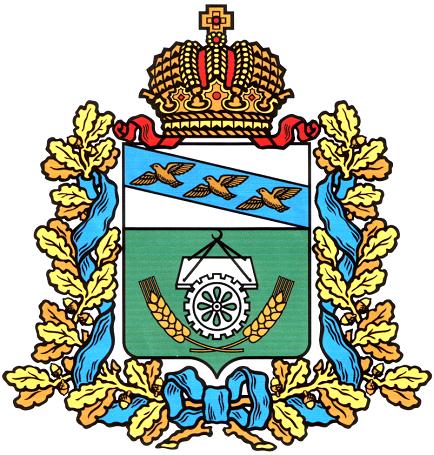 АДМИНИСТРАЦИЯ ОКТЯБРЬСКОГО РАЙОНА                                    КУРСКОЙ ОБЛАСТИР А С П О Р Я Ж Е Н И Еот 13 .01.2016 г. №  12-р    Курская область, 307200, пос. ПрямицыноОб утверждении перечня территорий, закрепленных за муниципальными образовательными организациями Октябрьского  района Курской областина 2016 год	В соответствии с Федеральным законом от 29.12.2012 № 273-ФЗ «Об образовании в Российской Федерации», приказами Министерства образования и науки Российской Федерации от 22.01.2014 № 32 «Об утверждении порядка приема граждан на обучение по образовательным программам начального общего, основного общего и среднего общего образования», от 08.04.2014 № 293 «Об утверждении порядка приема на обучение по образовательным программам дошкольного образования» и в целях обеспечения государственных гарантий прав граждан на получение общедоступного и бесплатного дошкольного, начального общего, основного общего и среднего общего образования:	1. Утвердить прилагаемый Перечень территорий, закрепленных за муниципальными образовательными организациями Октябрьского района Курской области на 2016 год.	2. Руководителям  муниципальных  образовательных  организаций Октябрьского  района  Курской  области  обеспечить  прием  всех  граждан,  имеющих право  на  получение  общего  образования  для  обучения  по  основным общеобразовательным  программам  дошкольного,  начального  общего,  основного общего  и  среднего  общего  образования,  которые  проживают  на  закрепленной территории за соответствующим образовательным учреждением.  	3. Контроль за исполнением настоящего распоряжения оставляю за собой.	4. Распоряжение вступает в силу со дня его подписания. 	 Глава Октябрьского района 	 Курской области                                                               А.В. ЦукановУтвержденраспоряжением Администрации Октябрьского района Курской областиот ___.01.2016  № ____-рПеречень территорий, закрепленных за муниципальными образовательными организациями Октябрьского района Курской области на 2016 год.№ п/пМуниципальное образовательное учреждениеНаименование населенных пунктов, улиц, муниципальных образований, закрепленных за муниципальным образовательным учреждением1.МКОУ «Артюховская средняя общеобразовательная школа»д. Артюховка, д. Алексеевка, д. Донцы, д. Журавлинка, д. В.Малыхина, д. Михайловка, д. Озерки, д. Стрешневка, д. Яковлевка, х. Курьянов, х. Стрешневский, х. Черкассы, х. Калиновка, с. Покровское.2.МКОУ «Анахинская основная общеобразовательная школа»д. Анахина: ул. Школьная, ул. Присеймская, ул. Дружбы, ул. Железнодорожная, ул. Интернациональная, ул. Степная, ул. Народная, ул. Юности, ул. Зеленая,  ул. Восточная д. Ройкова от дома № 42 до № 150, ул. Надежды,  пер. Школьный3.МКОУ «Б-Долженковская средняя общеобразовательная школа»с. Большое Долженково, д. Верхняя Горбулина, д. Нижняя Горбулина, д. Авдеева, д. Липина, д. Сорокина,  д. Плаксина4.МКОУ «Ванинская средняя общеобразовательная школа»д. Ванина, х. Сеймский5.МКОУ «Дьяконовская средняя общеобразовательная школа им. Героя Советского Союза А.М. Ломакина»с. Дьяконово: ул. Школьная, ул. Ломакина, ул. Первомайская, ул. Парковая, ул. Городская, ул. Центральная, ул. Мирная,  ул. Красной Звезды (с д. 121 по д. 164), д. Лютчина, д. Свиридова, д. Адоева, х. Чермошной.6.МКОУ «Залининская средняя обще-образовательная школа»с. Дьяконово: ул. Победы, ул. Садовая, ул. Луговая, ул. Заречная, ул. Советская, ул. Молодежная, ул. Заводская, ул. Полевая, ул. Комсомольская, ул. Симоненко, пер. Победы, ул. Красной Звезды (с д. 1 по д. 120), ул. Магистральная, д.  Суходоловка. 7.МКОУ «Ленинская средняя общеобразовательная школа с углубленным изучением отдельных предметов»п. Прямицыно: ул. Колхозная, ул. Заводская, ул. Коммунистическая, ул. Комсомольская, ул. Луговая,  ул. Мирная, ул. Первомайская, ул. Молодежная, ул. Надежды, ул. Новая, ул. Новогодняя, ул. Привокзальная,  ул. 1-я Новогодняя, ул. 2-Новогодняя, Октябрьская (от дома № 1 до  № 233, от №2 до № 174), ул. Северная, ул. Почтовая, ул. Проектная, ул. Раздельная, ул. Сеймская, ул. Школьная, ул. Юбилейная, ул. Ю. Харланова, ул. Полевая, пер. Коммунистический, пер. Спортивный, пер. Новогодний, ул. Строителей, ул. Садовая, ул. Советская, ул. Рабочая, ул. Фруктовая, ул. Южная, ул. Солнечная, пер. Рабочий, д. Репина: ул. Базарная, ул. Тихая, ул. Вишневая, ул. Речная, д. Маслова:  ул. Ново-Маслова,  д. Нижняя Воробжа: ул. Запольная, ул.Сельская, ул. Юбилейная.8.МКОУ «Лобазовская средняя общеобразовательная школа»с. Журавлино, х. Журавлинский, х. Горбулин, х. Лебедин, х. Первомайский, д. Лобазовка, д. Гремячка, д. Юрьевка.9.МКОУ «Никольская средняя общеобразовательная школа»с. Никольское, д. Проваторова, д. Стоянова, д. Косинова, д. Позднякова, д. Якшина, д. Дюмина, д. В. Мазнева, д. Н. Мазнева, д. Рожкова, д. Закубановка, д. Шуклинка, с. Быканово10.МКОУ «Плотавская средняя обще-образовательная школа»д. Плотава, д. Охочевка, п. Скрипкин, х. Шатов, д. Верхние Постоялые Дворы, х. Советская Деревня11.МКОУ «Половневская средняя общеобразовательная школа»д. Семенихина, д. Реутова, д. Половнева, д. Кораблева, д. Митрофанова, д. Катырина, д. Малютина, д. Н-Малыхина, с. Лозовское12.МКОУ «Старковская средняя общеобразовательная школа»с. Старково, д.1-я Малая Долженкова,   д. 2-я Малая Долженкова, х. Заречье. д. Волобуево, д. Перькова,д. Б-Умрихино, д. Пыжова, д. Дмитриевка, д. Колосовка, д. М.Умрихина, д. Балычево, д. М. Гостева, д. Б. Гостево, д. Соболева, х. Покровский13.МКОУ «Филипповская основная обще-образовательная школа»д. Алябьева, д. Андриановка, д. Соколовка, д. Филиппова, х. Ильича.14.МКОУ «Черницынская средняя общеобразовательная школа»с. Черницыно: ул. Октябрьская от дома от № 176 до № 486, от дома № 235 до № 535 , ул. Магистральная, ул. Спортивная, ул. Светлая, ул. Цукановка, ул. Широкая, ул. Набережная, ул. В.Набережная, ул. Листьянка, ул. Пушкарка, ул. Центральная, ул. Геологическая, ул. Буровая, ул. Пригородная, ул. Солнечная, пер. Южный, пер. Октябрьский, д. Ройкова (от дома № 1 до дома № 46), д. Маслова: ул. Межевая, Полевая.15.МКДОУ «Детский сад «Солнышко»»МО «п. Прямицыно», МО «Большедолженковский сельсовет», МО «Старковский сельсовет», МО «Филипповский сельсовет», МО «Никольский сельсовет», МО «Черницынский сельсовет»16.МКДОУ «Детский сад «Дюймовочка»»МО «Дьяконовский сельсовет», МО «Артюховский сельсовет», МО «Лобазовский сельсовет», МО «Плотавский сельсовет»17.МКДОУ «Детский сад «Аленушка»»МО «Черницынский сельсовет», МО «п. Прямицыно»18.МКДОУ «Детский сад «Колокольчик»»МО «Катыринский сельсовет», МО «Дьяконовский сельсовет»19.МКДОУ «Детский сад «Радуга»»МО «п. Прямицыно», МО «Черницынский сельсовет»